Преподаватель Шальнева Галина Владимировна.                                                                                                           7 класс.                                                                                                                                                             Взаимодействие: e-mail shalneva_galina@mail.ru , в контакте   , общий чат в WhatsApp , тел. 89991334653.                                                                                                                                          Периодичность контроля: 1 раз в неделю.                                                                                                                        Форма контроля: просмотр творческих работ, скриншоты,  текстовые и аудио рецензии.   Вторник. Предмет: «Живопись» (3 часа).                                                                                                          Тема: «Гармония по насыщенности и светлоте».                                                                                                                                Задание:   Этюд натюрморта в интерьере.                                                                                                        Цель:  Передача глубины пространства.                                                                                                                                Задачи: Выполнить этюд натюрморта в интерьере, передать глубину пространства.                                                                         Материалы и инструменты: формат А3, акварель.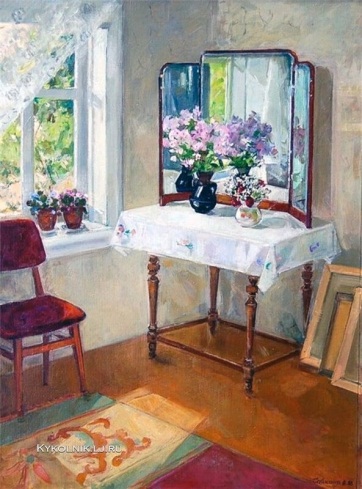 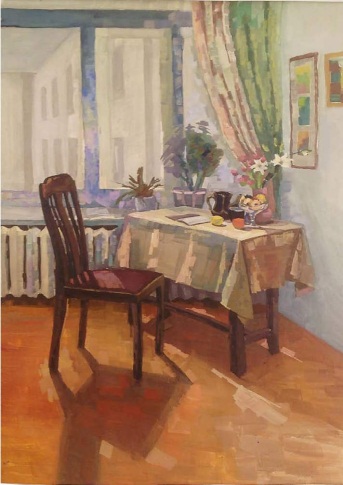 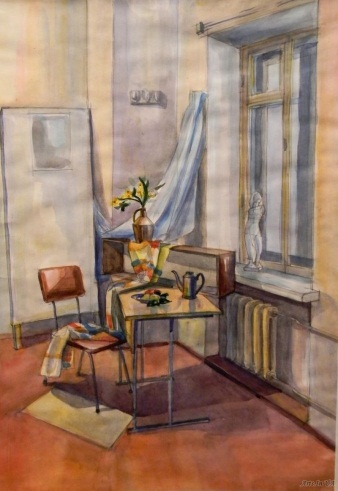 Вторник. Предмет: «Декоративно-прикладная композиция» (1 час).                                                           Тема: «Роспись ткани».                                                                                                                                 Задание: Декоративный натюрморт.                                                                                                                    Цель: научиться выполнять натюрморты с большим количеством предметов.                                                                     Задачи:                                                                                                                                                                 - создать эскиз композиции натюрморта.                                                                                                         - правильно расположить предметы в сложной композиции.                                                                                – выполнить эскиз композиции в цвете.                                                                                                 Материалы и инструменты:  формат А2,   гуашь, кисти. 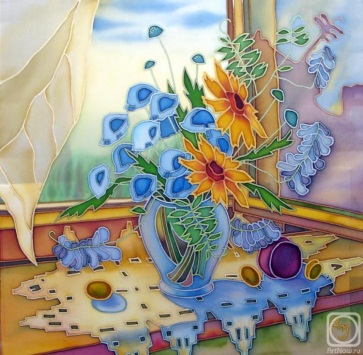 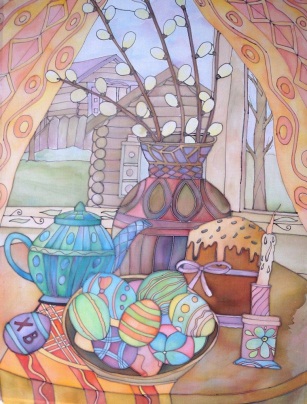 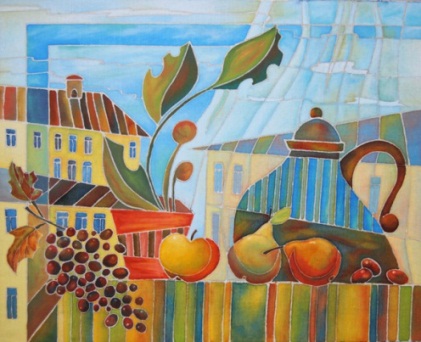 Четверг. Предмет: «Станковая композиция» (2 часа)                                                                                         Тема: «Цвет в композиции станковой».                                                                                                                                               Задание: выполнение композиционного пейзажа «Моя малая родина».                                                                                                                                Цель:                                                                                                                                                                                - закрепление понятий «целостность композиции».                                                                                            - передача эмоционального состояния.                                                                                                       Задачи:   Выполнить сюжетную композицию, передать цветом эмоциональное состояние.                                                                                                                                                        Материалы и инструменты: формат А2, техника и материал на выбор . 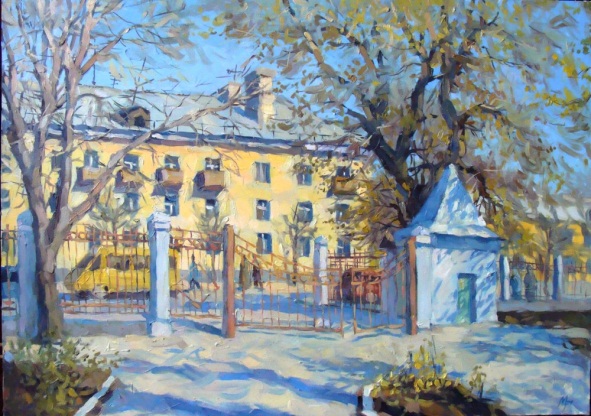 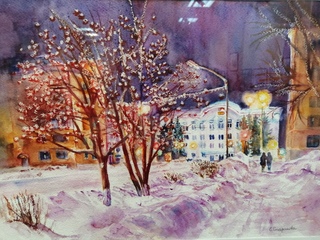 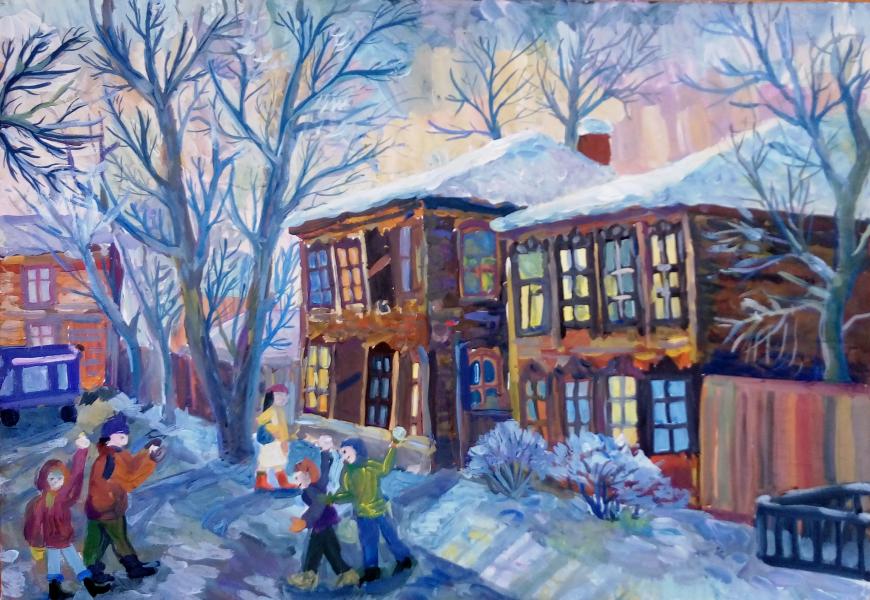 Четверг. Предмет: «История изобразительных искусств» ( 1 час).                                                     Тема: « Творчество И.И. Шишкина,  В.Д. Поленова».                                                                                                                     Цель:  Сформировать представление об эстетике пейзажа второй половины 19 века.                                                                              Задачи:                                                                                                                                                                                    - познакомиться  с  развитием реалистического пейзажа в творчестве  И.И.Шишкина.                                               – познакомиться с лирическими пейзажами  В,Д.Поленова.                                                                     Материал:     shishkin-ivan.html ,  persons/9349/vasilii-polenov.                        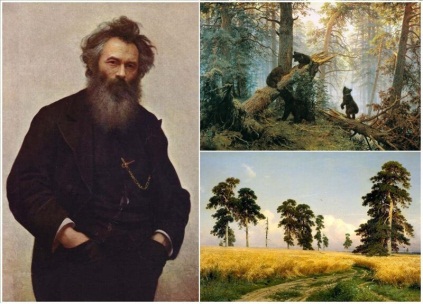 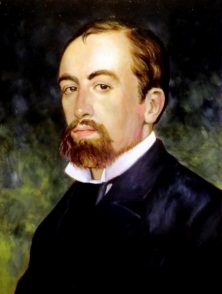 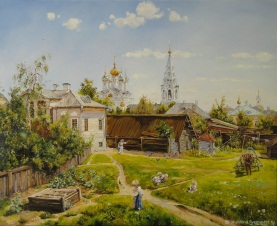 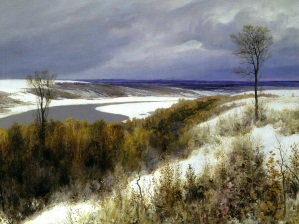 Тема: «Творчество  А.Куинджи ,   И. Левитана».                                                                                                Цель: Сформировать представление об эстетике пейзажа второй половины 19 века.                                 Задачи:                                                                                                                                                                           - познакомиться с совершенством пейзажей Левитана.                                                                                               - эффекты света и цвета в картинах А. Куинджи.                                                                                          Материал:topic/2837057-hudozhnik-kotoryj-risoval-svet-a-i-kuindzh, persons/8242/isaak-levitan 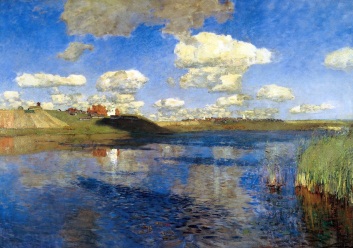 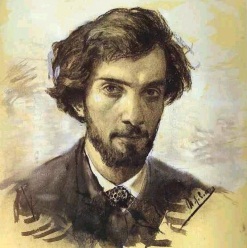 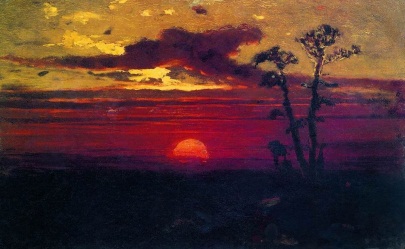 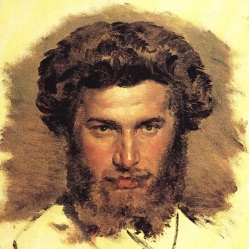 Тема: «Василий Суриков и Виктор Васнецов».                                                                                                                                                                                                                                                                    Цель: Дать представление о развитии исторического жанра в творчестве передвижников.                                               Задачи:                                                                                                                                                                                 – познакомиться  с былинным характером картин  В. Васнецова.                                                                          – рассмотреть главные картины  В. Сурикова.                                                                                          Материал: media/helperia/hudojnik-vasnecov-biografiia-i-kartiny-5afa848e3dceb7e6a6b968a6, article/174883/jizn-i-tvorchestvo-surikova-tvorchestvo-surikova-kratko. 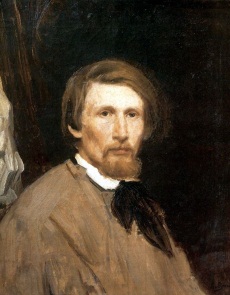 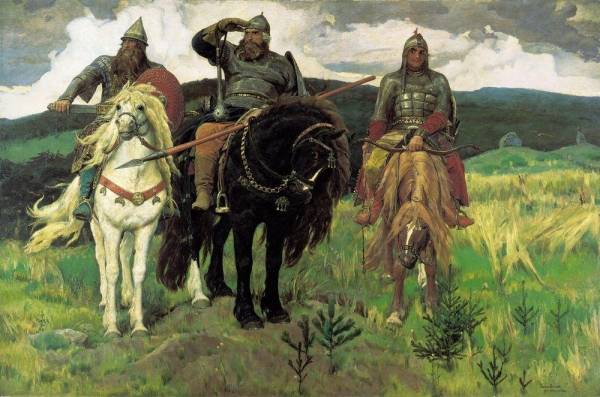 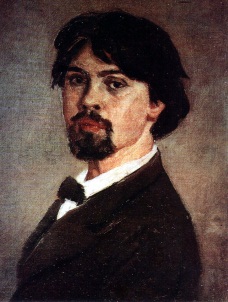 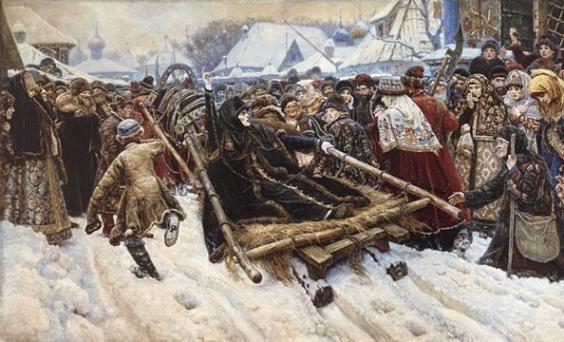 Четверг. Предмет: «Скульптура» (1 час)                                                                                                          Тема: Скульптурная композиция.                                                                                                                 Задание: круглая скульптура «Моя семья».                                                                                                     Цель: развитие выбирать в большой теме конкретный сюжет и приемы его решения.                                                  Задачи:                                                                                                                                                                      - выразительная композиция.                                                                                                                                 – круговой обзор.                                                                                                                                                            –интересная пластическая организация объемно-пространственной композиции.                             Материал: пластилин скульптурный. 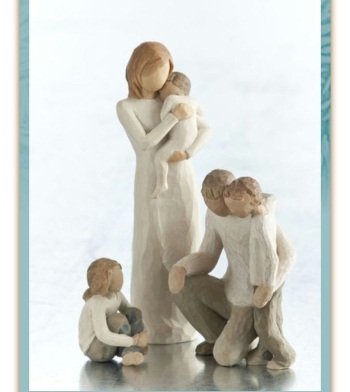 Тема: «Зарисовки фигуры человека в движении».                                                                                                                                                                                                                                                   Цель: Выполнение зарисовок фигуры человека, раскрытие образа.                                                       Задачи:                                                                                                                                                                               - передача пропорций фигуры человека, пластики движений.                                                                             - выявление характерных особенностей фигуры.                                                                                                                                                      Материалы и инструменты: формат А3, графитный карандаш , уголь, маркер.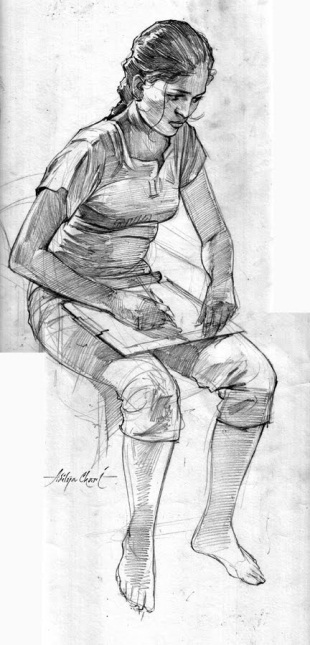 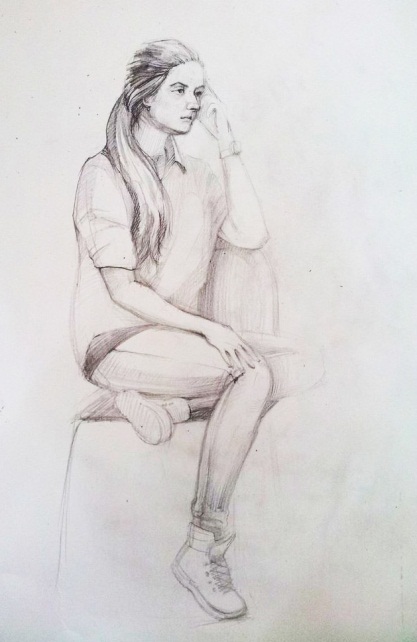 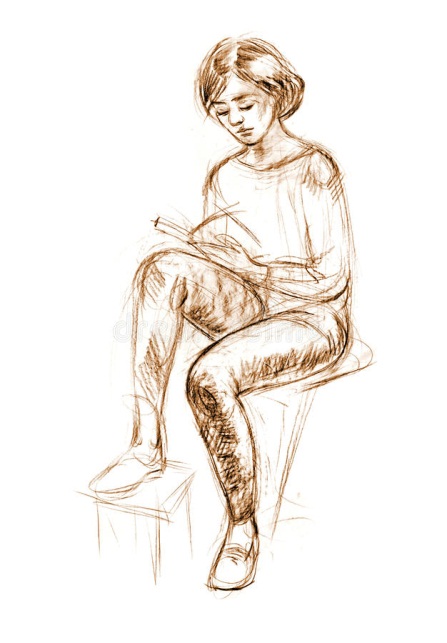 